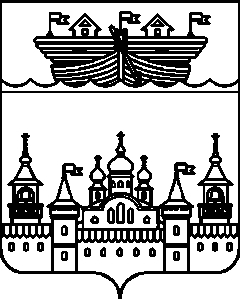 АДМИНИСТРАЦИЯ ВОЗДВИЖЕНСКОГО СЕЛЬСОВЕТАВОСКРЕСЕНСКОГО МУНИЦИПАЛЬНОГО РАЙОНАНИЖЕГОРОДСКОЙ ОБЛАСТИПОСТАНОВЛЕНИЕ15 июня 2021 года 	№ 40О внесении изменений в Положение о проверке достоверности и полноты сведений, представляемых гражданами, претендующими на замещение должностей муниципальной службы, и муниципальными служащими, замещающими должности муниципальной службы в администрации Воздвиженского сельсовета Воскресенского муниципального района Нижегородской области, и соблюдения муниципальными служащими требований к служебному поведению, утвержденное постановлением администрации Воздвиженского сельсовета Воскресенского муниципального района Нижегородской области от 19 октября 2017 года № 102В соответствии с федеральными законами от 25 декабря 2008 г. № 273-ФЗ «О противодействии коррупции», от 31 июля 2020 г. № 259-ФЗ «О цифровых финансовых активах, цифровой валюте и о внесении изменений в отдельные законодательные акты Российской Федерации», руководствуясь Указом Президента Российской Федерации от 10 декабря 2020 г. № 778 «О мерах по реализации отдельных положений Федерального закона «О цифровых финансовых активах, цифровой валюте и о внесении изменений в отдельные законодательные акты Российской Федерации», Уставом Воздвиженского сельсовета Воскресенского муниципального района Нижегородской области, администрация Воздвиженского сельсовета Воскресенского муниципального района Нижегородской области постановляет:1.Внести Положение о проверке достоверности и полноты сведений, представляемых гражданами, претендующими на замещение должностей муниципальной службы, и муниципальными служащими, замещающими должности муниципальной службы в администрации Воздвиженского сельсовета Воскресенского муниципального района Нижегородской области, и соблюдения муниципальными служащими требований к служебному поведению, утвержденное постановлением администрации Воздвиженского сельсовета Воскресенского муниципального района Нижегородской области от 19 октября 2017 года № 102 (далее – Положение), следующие изменения:1.1.В пункте 12:а) в абзаце втором слова «и органы, осуществляющие государственную регистрацию прав на недвижимое имущество и сделок с ним» заменить словами «, органы, осуществляющие государственную регистрацию прав на недвижимое имущество и сделок с ним, и операторам информационных систем, в которых осуществляется выпуск цифровых финансовых активов»;б) в подпункте «б» слова «, Председателем Правительства» исключить;в) абзац пятый изложить в следующей редакции: «Запросы в кредитные организации, налоговые органы Российской Федерации, органы, осуществляющие государственную регистрацию прав на недвижимое имущество и сделок с ним, и операторам информационных систем, в которых осуществляется выпуск цифровых финансовых активов, направляются Губернатором Нижегородской области либо специально уполномоченным заместителем Губернатора Нижегородской области.»2.Обнародовать настоящее постановление на информационном стенде администрации и разместить на официальном сайте администрации Воскресенского муниципального района Нижегородской области в сети Интернет.3.Настоящее постановление вступает в силу со дня его принятия.4.Контроль за исполнением настоящего постановления оставляю за собой.Глава администрацииВоздвиженского сельсовета						И.Н.Охотников